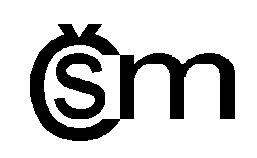              Česká společnost pro mechaniku            Pobočka BRNOZpráva o činnosti pobočky v roce 2016	KonferenceEngineering Mechanics 2016, spolupořadatel konference s mezinárodní účastí, Svratka, 9.-12.5.2016Výpočty konstrukcí metodou konečných prvků 2016, konference zaměřená na nejnovější aplikace metody konečných prvků v oblasti vědecko-technických úloh, řešení průmyslových problémů a implementace moderních numerických metod, Brno, 24. 11. 2016 Přednášky a semináře15. 1. 2016 a 9.12.2016 Den otevřených dveří na FSI16.2.2016 Přednáška Express Automated Ball Indentation Measurement of Mechanical Properties23.3.2016 Přednáška Defektoskopie a nástroje technické kontroly ve vazbě na zvyšování výkonu turbíny TEMELÍN 1000 MW5. 4. 2016 Přednáška Výpočtové modelování v mechanice těleshttp://science-technology.club/vypoctove-modelovani-v-mechanice-teles/7. 4. 2016 Prezentace produktů MSC software13.4.2016 Johnson Controls International21. 4. 2016 Přednáška firmy SVSFEM, prezentace produktů ANSYS11.5.2016 Přednáška Challenges of creep testing at temperatures up to 1400 °C22. - 27. 8. 2016 Mezinárodní mechatronická letní školahttp://mechlab.fme.vutbr.cz/imss/30. 9. 2016 Noc vědců 4. – 30. 10. 2016 Návštěva profesora Kozaburo Hayashi z Japonskahttp://netme.cz/cs/professor-hayashi-from-japan-visits-umtmb/3. - 7. 10. 2016 Prezentace mechatronického týmu ÚMTMB MSV 201617. 10. 2016 Optické měření deformací a prezentace firmy Sobriety s.r.o.18. 10. 2016 Prezentace firmy První brněnská strojírna Velká Bíteš, a.s.	Další akce pro studenty a veřejnostK propagaci studia strojních oborů a speciálně inženýrské mechaniky mezi studenty středních škol byly využity Dny otevřených dveří, které se na FSI VUT v Brně uskutečnily v pátek 15.1. a 9.12.2016. Studenti středních škol se mohli seznámit nejen s nabídkou inovovaných oborů na FSI, ale byla jim prezentována i velmi zajímavá perspektiva uplatnění v technických oborech po ukončení VŠ v praxi i ve výzkumných centrech fakulty. Případné zaměstnavatele zde zastupovali např. pracovníci firmy Honeywell nebo Siemens. Členové ČSM patřili ke spoluorganizátorům akce a k propagaci mechaniky mezi potenciálními zájemci o studium přispěli zejména samostatnou prezentací a předvedením laboratoří ústavu mechaniky.Podobně intenzivní pozornost byla pobočkou ČSM věnována i tzv. „Noci vědců“, která byla organizována v prostorách brněnského Technického muzea, volně otevřeného veřejnosti do pozdních nočních hodin dne 30.9.2016. Mechanika zde byla zastoupena několika stanovišti s postery, videoprezentacemi a fyzickými ukázkami zajímavých technických děl z produkce Ústavu mechaniky FSI VUT v Brně. Popularizačně zaměřená akce se setkala s velmi pozitivním ohlasem široké veřejnosti, od nejmladších dětských účastníků až po návštěvníky v důchodovém věku.Speciálně pro studenty s hlubším zájmem o mechaniku pak byly organizovány návštěvy spolupracujících průmyslových podniků (ŽĎAS, Siemens) a ústavů (Ústav fyziky materiálů AV ČR, Brno). Byl pro ně rovněž organizován cyklus seminářů a přednášek uvedený v předchozím odstavci této zprávy. K navázání kontaktů mezi studenty Inženýrské mechaniky a potenciálními zaměstnavateli z brněnského regionu pak byl zorganizován Den firem, který se na FSI VUT v Brně konal tradičně v březnu 2016. Zúčastnilo se ho přes 40 firem s nabídkou stipendií, projektů a pracovních míst pro studenty v oblastech odpovídajících studijnímu profilu mechaniky.V srpnu proběhla šestidenní mezinárodní škola mechatroniky s bohatým odborným i společenským programem, který je podrobně uveden na http://mechlab.fme.vutbr.cz/imss/ .Shrnutí	Uvedený přehled akcí dokumentuje činnost pobočky v oblasti šíření aktuálních vědeckých a technických informací a jejich propagaci mezi odbornou i laickou veřejností. V uplynulém roce se dařilo zajistit i kvalitní zahraniční přednášky. Pokračovala i spolupráce s vybranými středními školami regionu ve snaze zvýšit zájem talentované mládeže o studium technických oborů všeobecně.	Činnost pobočky je úzce navázána na výuku díky tomu, že značná část členů pedagogicky působí na technicky zaměřených fakultách brněnských vysokých škol, především VUT. Přispívá to k rychlému šíření nových poznatků mezi nejmladší generaci techniků. V Brně dne 3.1.2017							Prof. ing. Jindřich Petruška, CSc.								předseda pobočky